Lesson 1: The Areas of Squares and Their Side LengthsLet’s investigate the squares and their side lengths.1.1: Two RegionsWhich shaded region is larger? Explain your reasoning.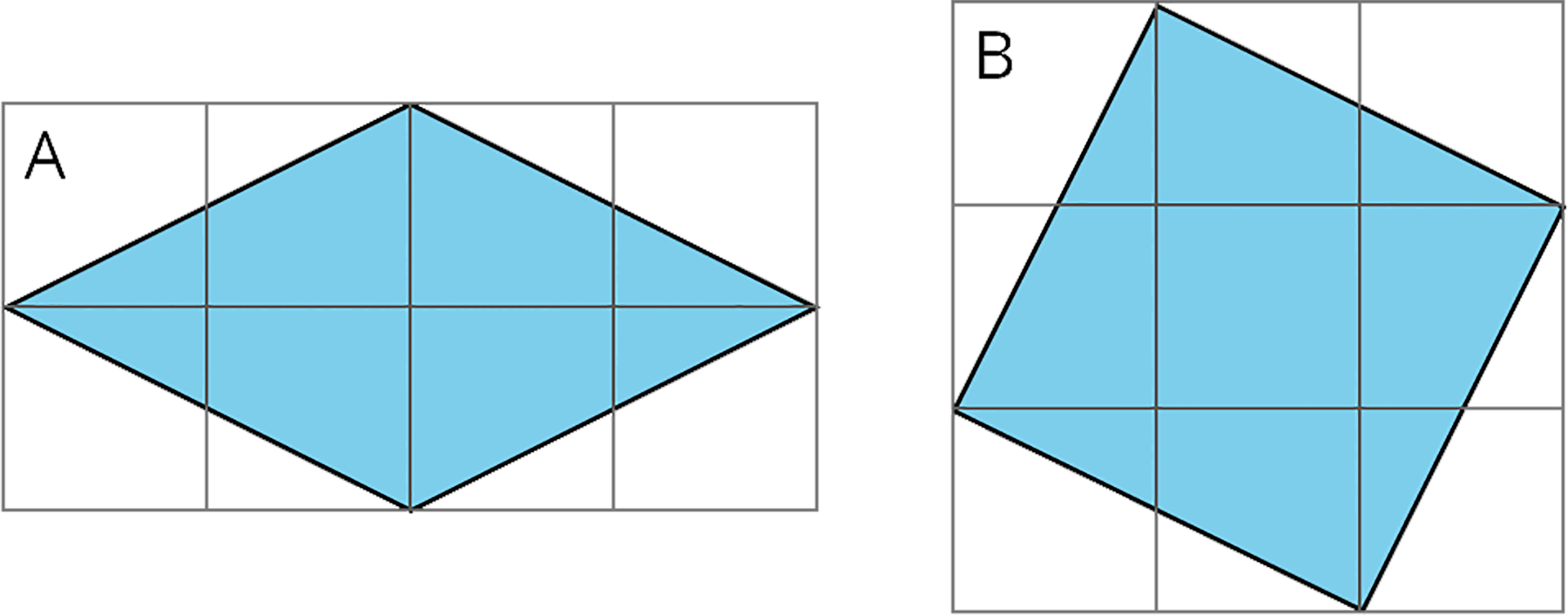 1.2: Decomposing to Find AreaFind the area of each shaded square (in square units).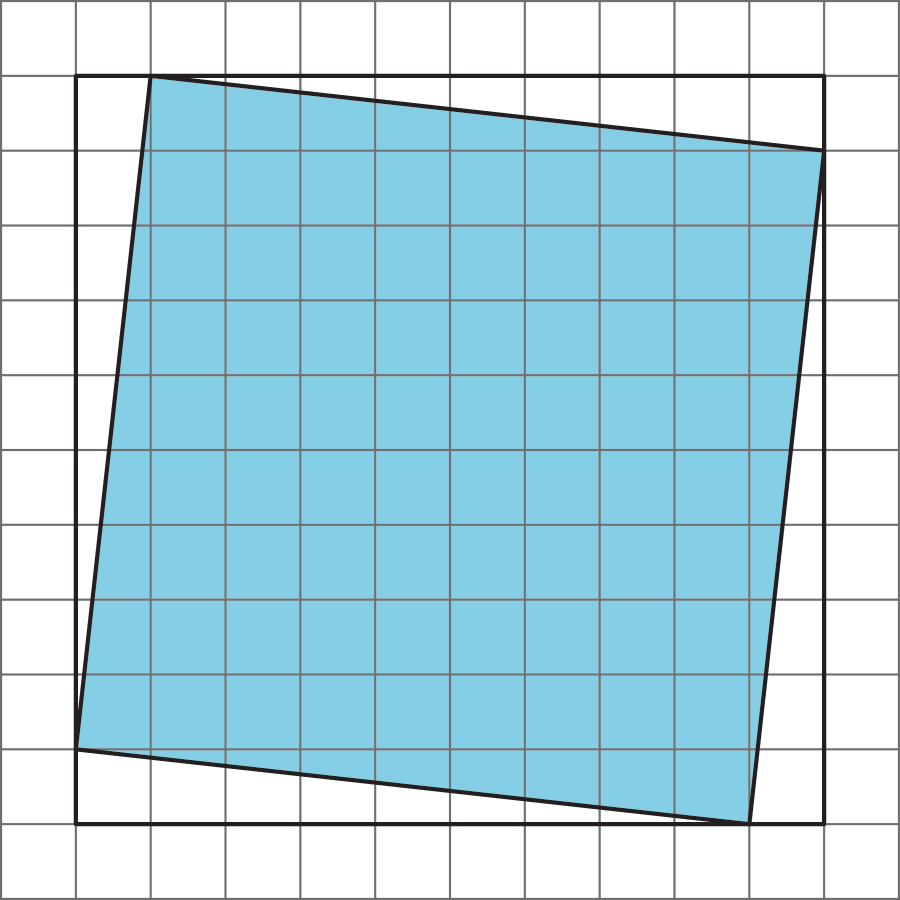 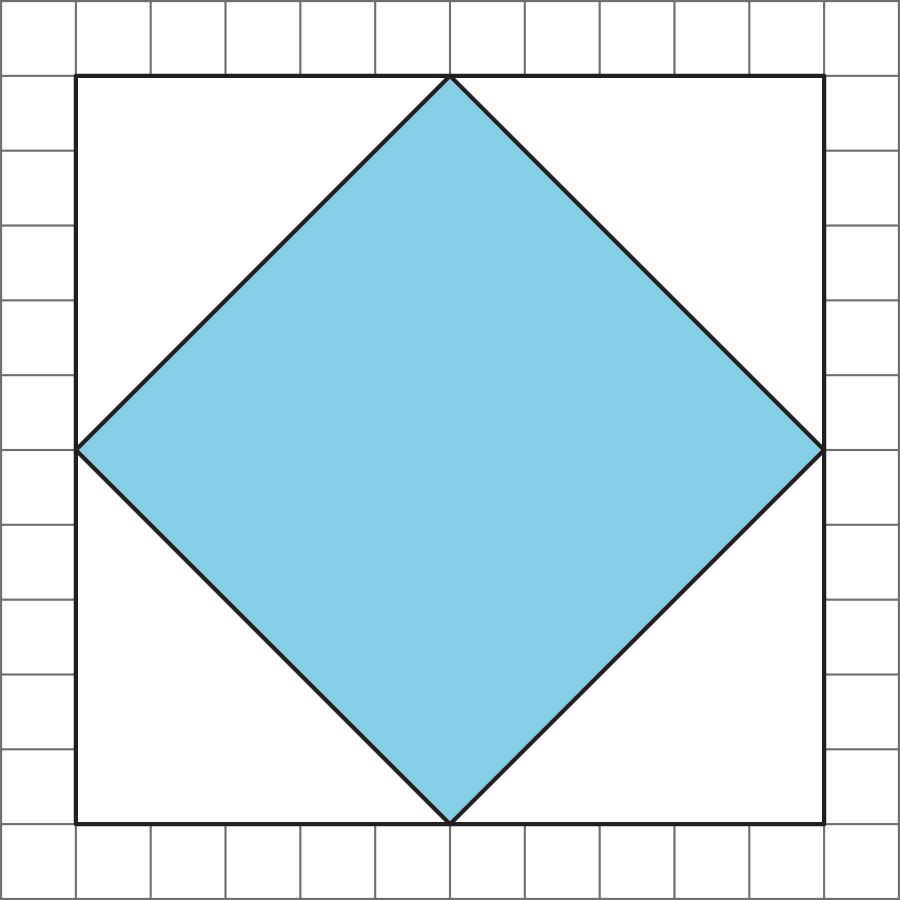 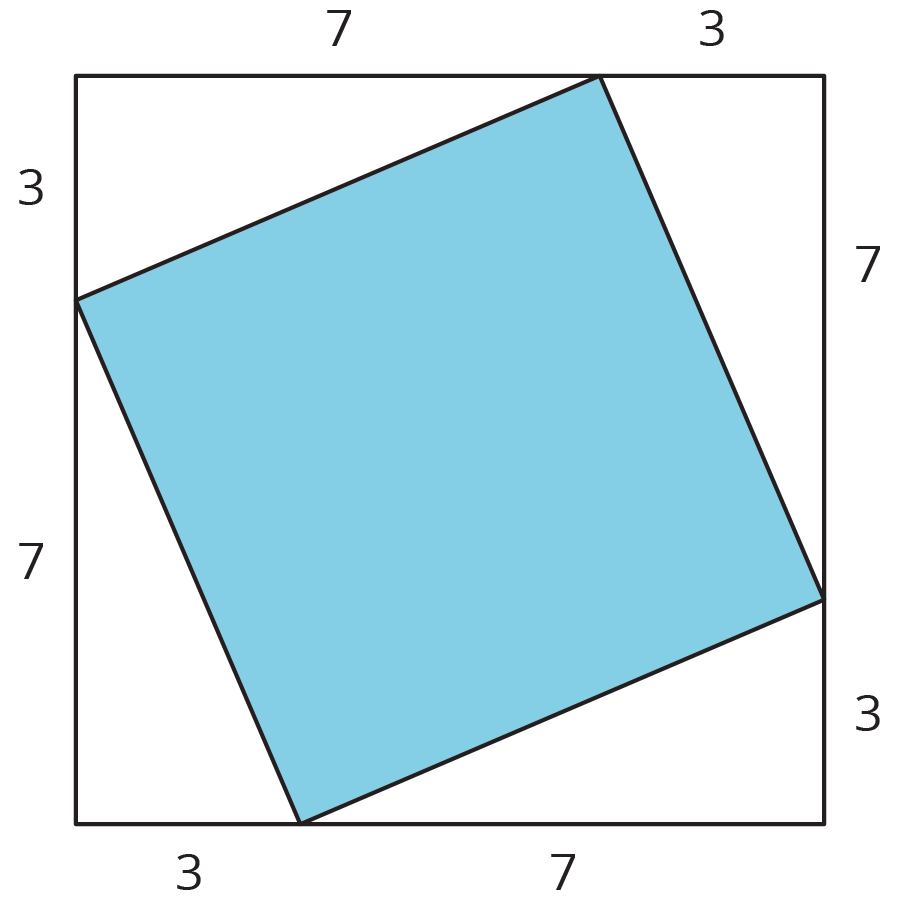 Are you ready for more?Any triangle with a base of 13 and a height of 5 has an area of .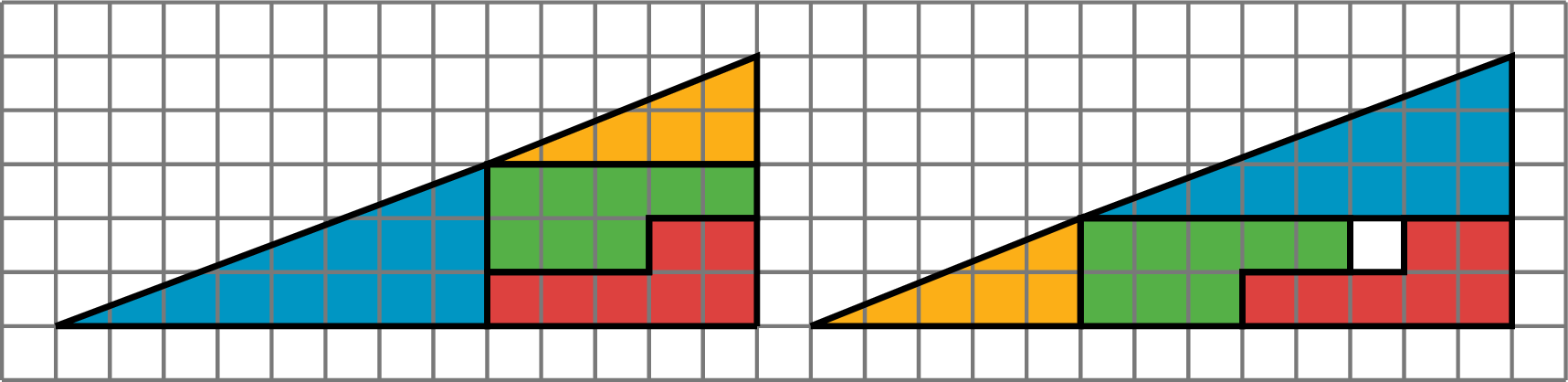 Both shapes in the figure have been partitioned into the same four pieces. Find the area of each of the pieces, and verify the corresponding parts are the same in each picture. There appears to be one extra square unit of area in the right figure. If all of the pieces have the same area, how is this possible?1.3: Estimating Side Lengths from Areas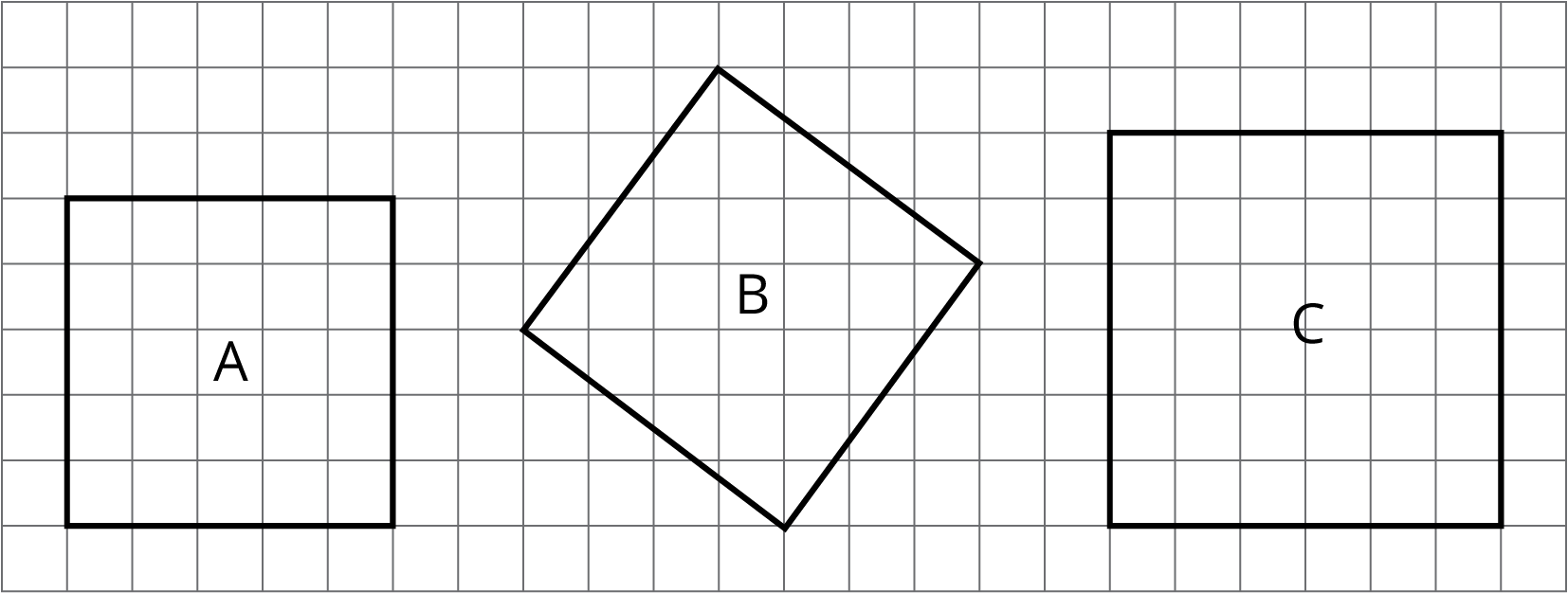 What is the side length of square A? What is its area?What is the side length of square C? What is its area?What is the area of square B? What is its side length? (Use tracing paper to check your answer to this.)Find the areas of squares D, E, and F. Which of these squares must have a side length that is greater than 5 but less than 6? Explain how you know.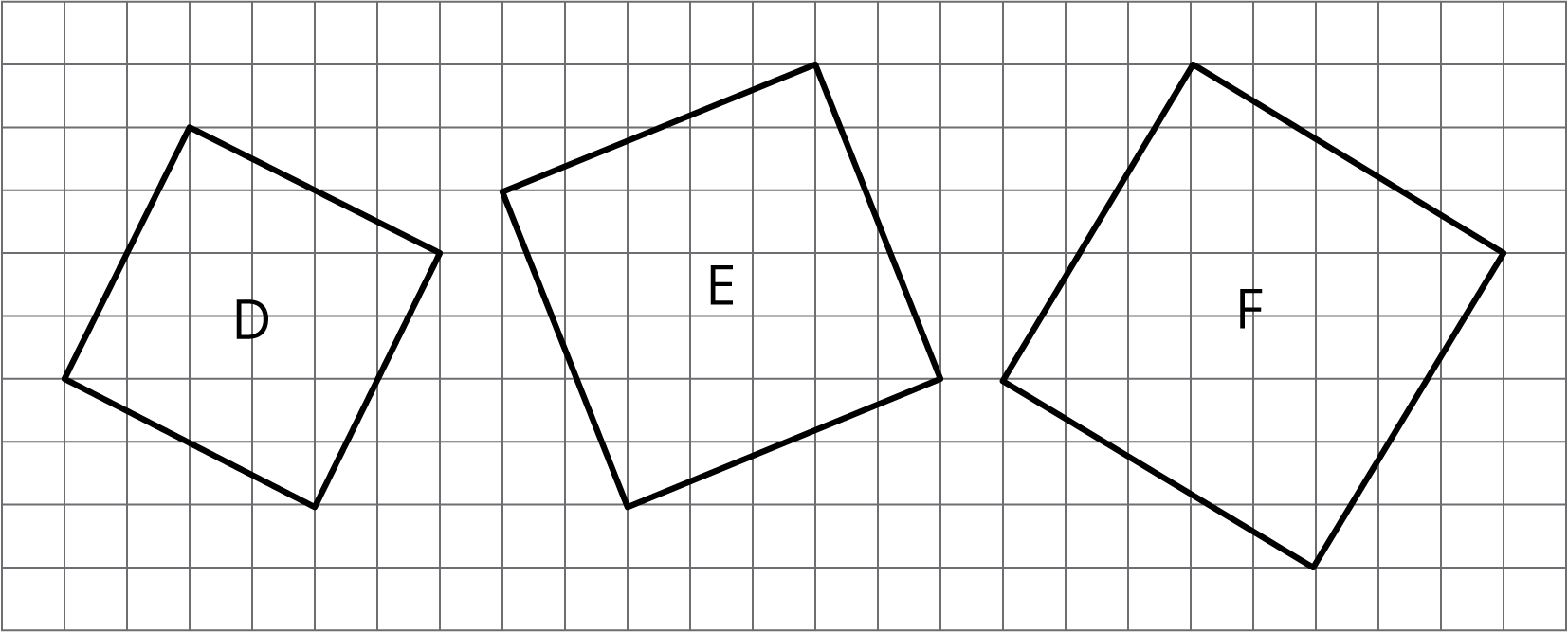 1.4: Making SquaresYour teacher will give your group a sheet with three squares and 5 cut out shapes labeled D, E, F, G, and H. Use the squares to find the total area of the five shapes. Assume each small square is equal to 1 square unit.Lesson 1 SummaryThe area of a square with side length 12 units is  or 144 units2.The side length of a square with area 900 units2 is 30 units because .Sometimes we want to find the area of a square but we don’t know the side length. For example, how can we find the area of square ?One way is to enclose it in a square whose side lengths we do know.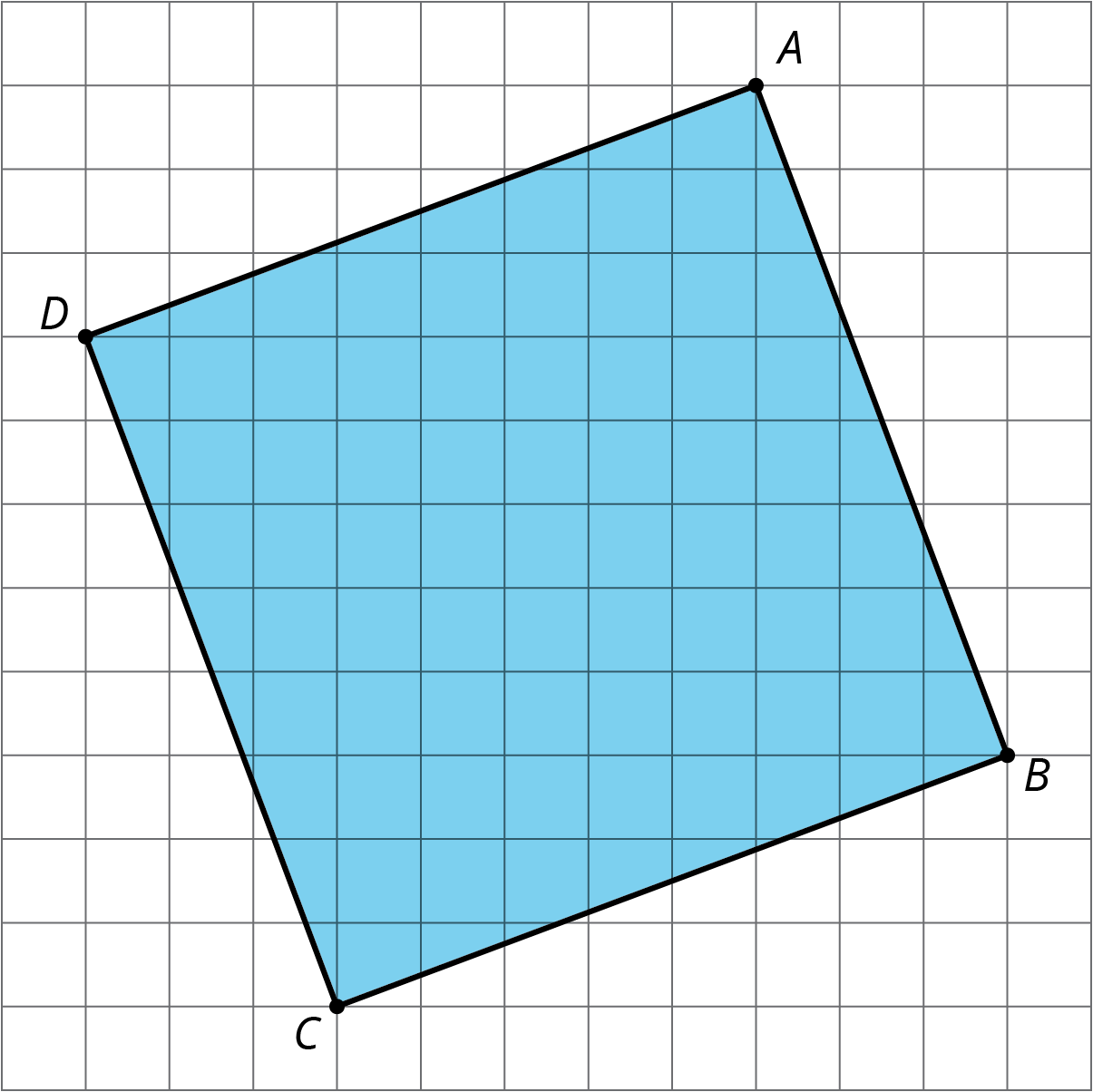 The outside square  has side lengths of 11 units, so its area is 121 units2. The area of each of the four triangles is , so the area of all four together is  units2. To get the area of the shaded square, we can take the area of the outside square and subtract the areas of the 4 triangles. So the area of the shaded square  is  or 73 units2.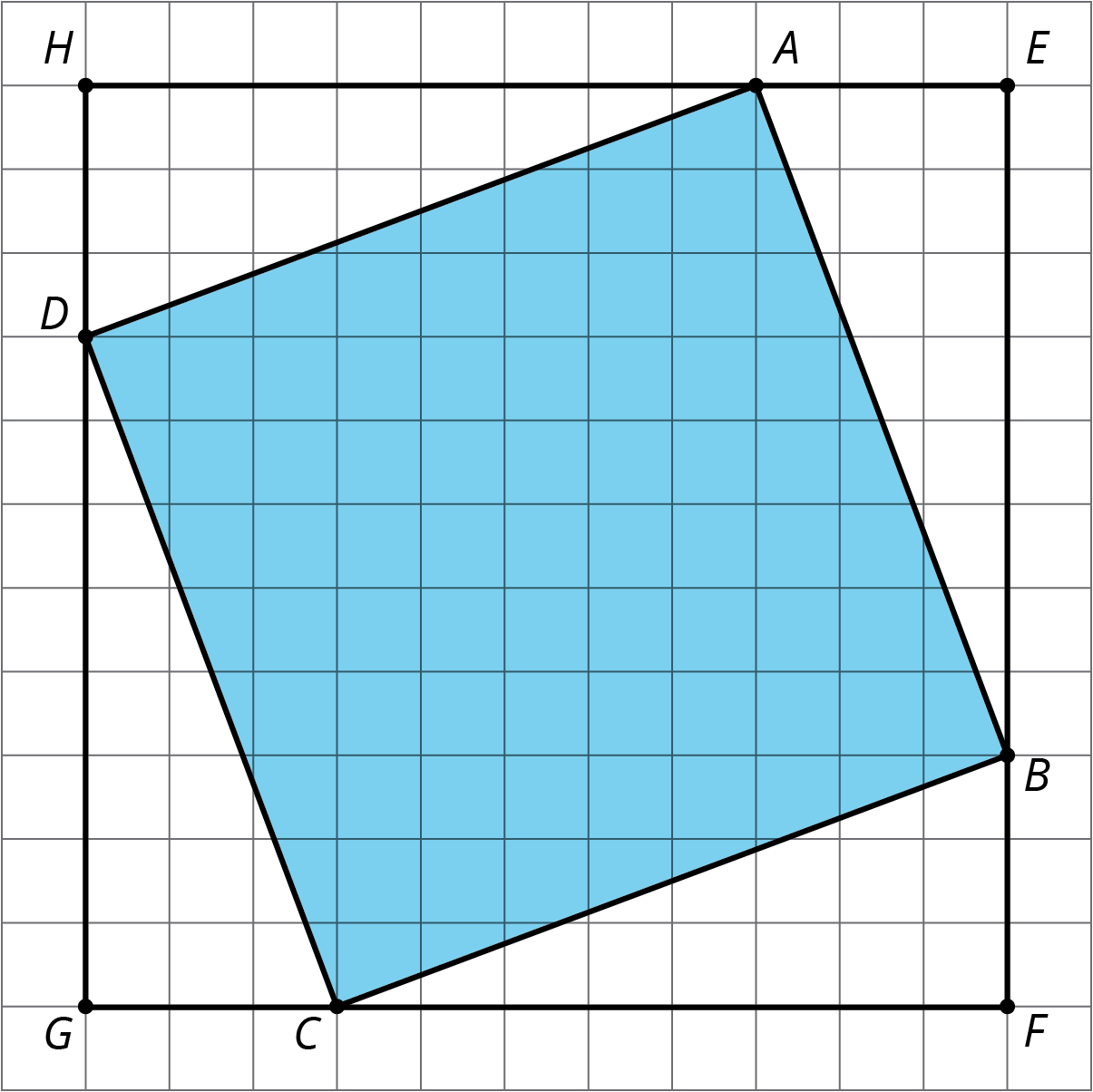 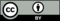 © CC BY Open Up Resources. Adaptations CC BY IM.